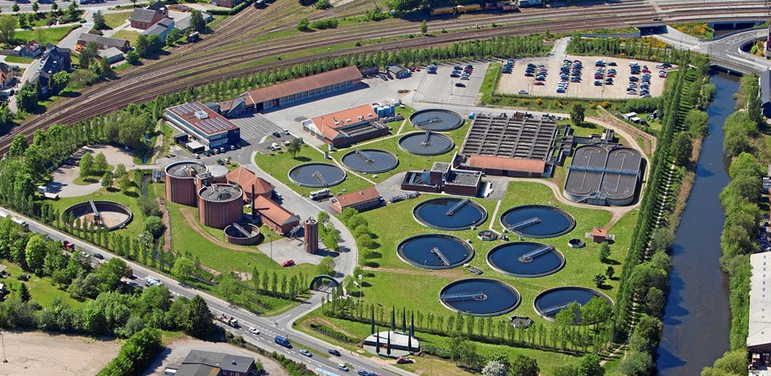 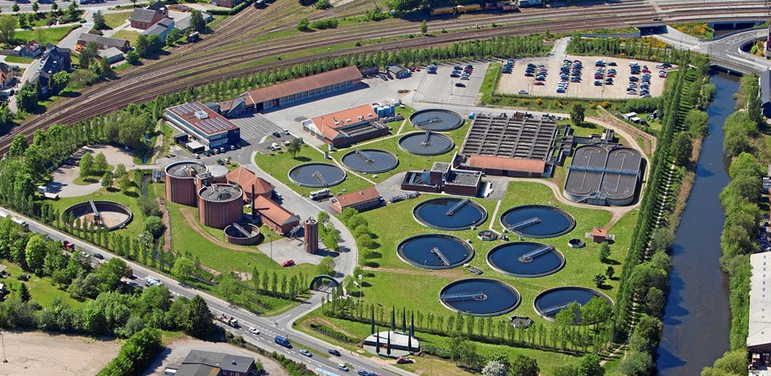 Opgaven udvides med tilsvarende vedr. vandværk mm.Processens navnFoto indsættesHvad sker der i processen? Hvad renses der for? Hvordan?123456789